ПРИЛОЖЕНИЕСкорая помощь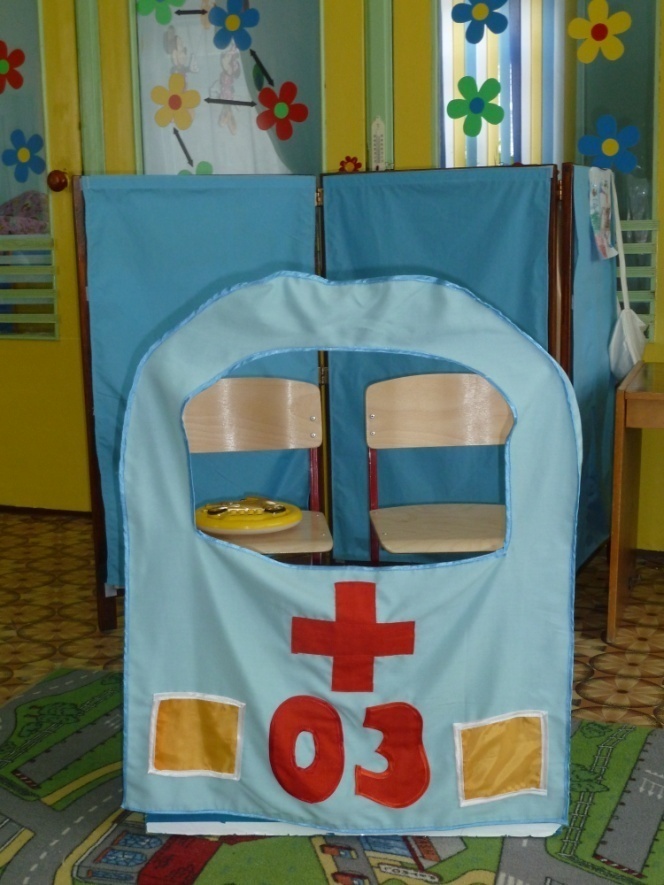 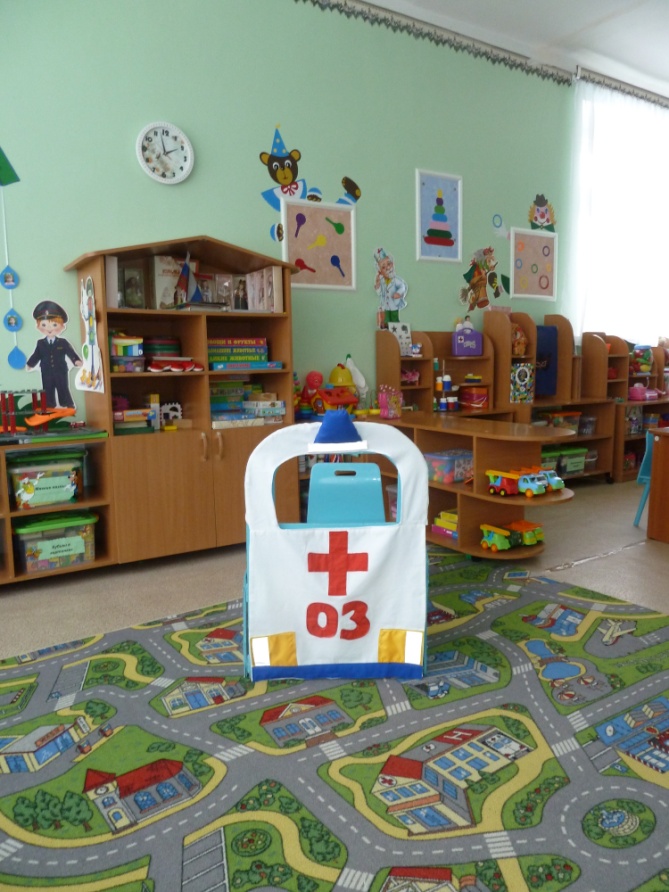 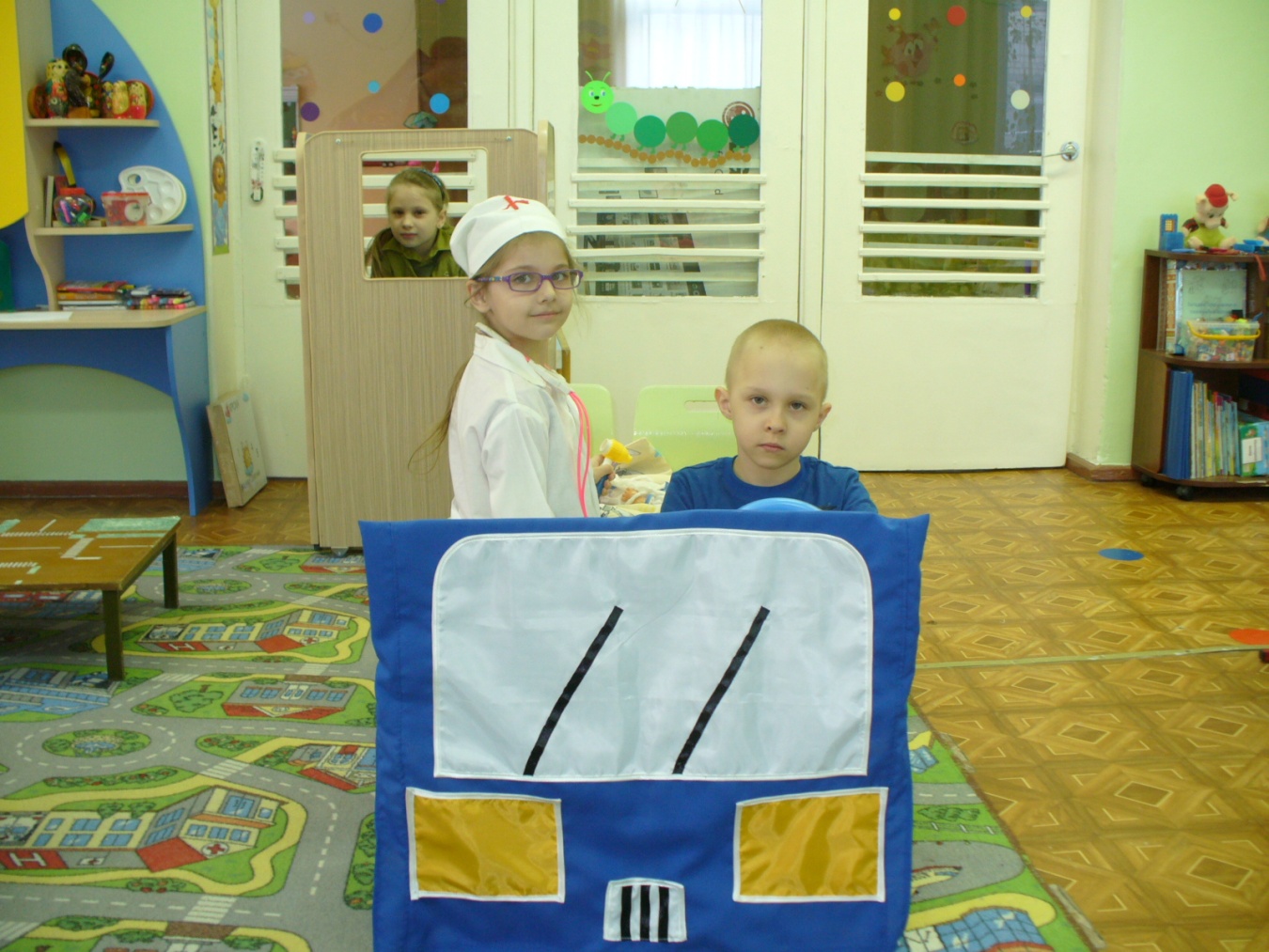 Пожарная служба 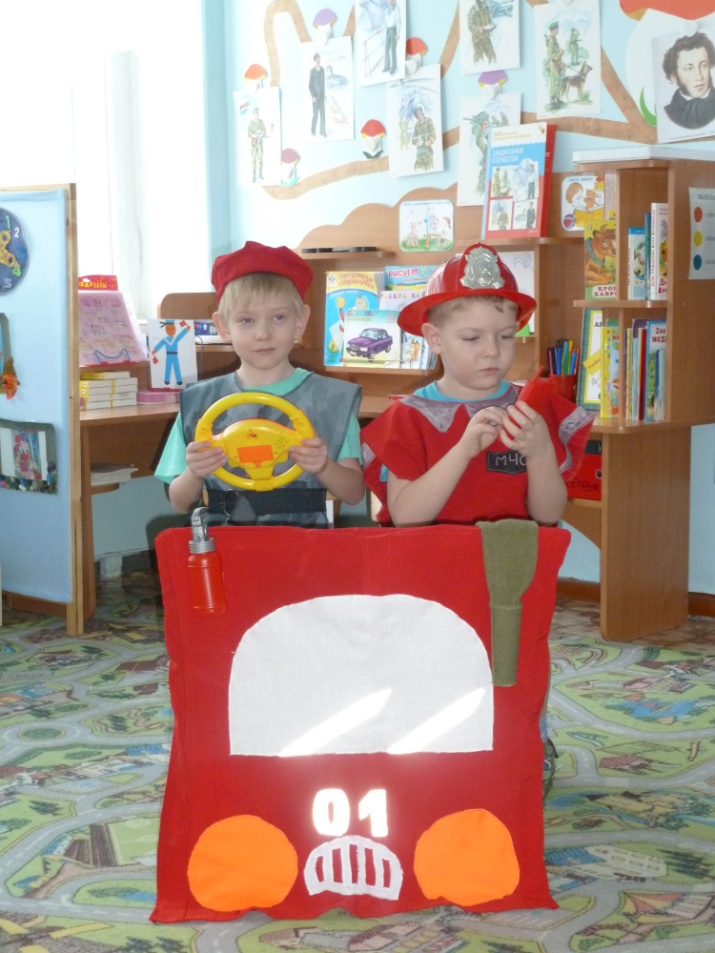 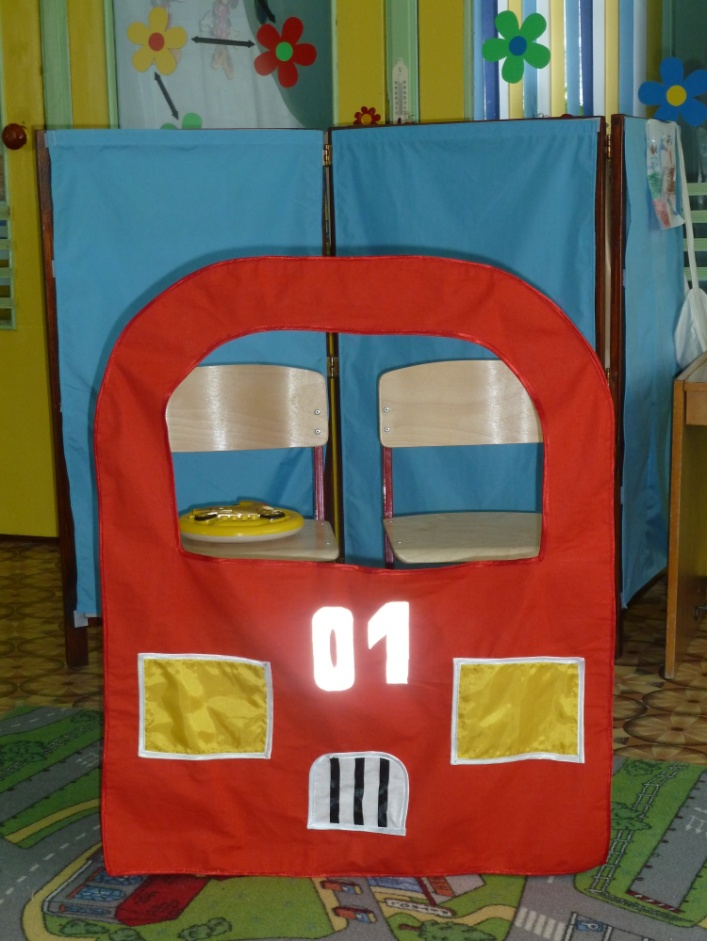 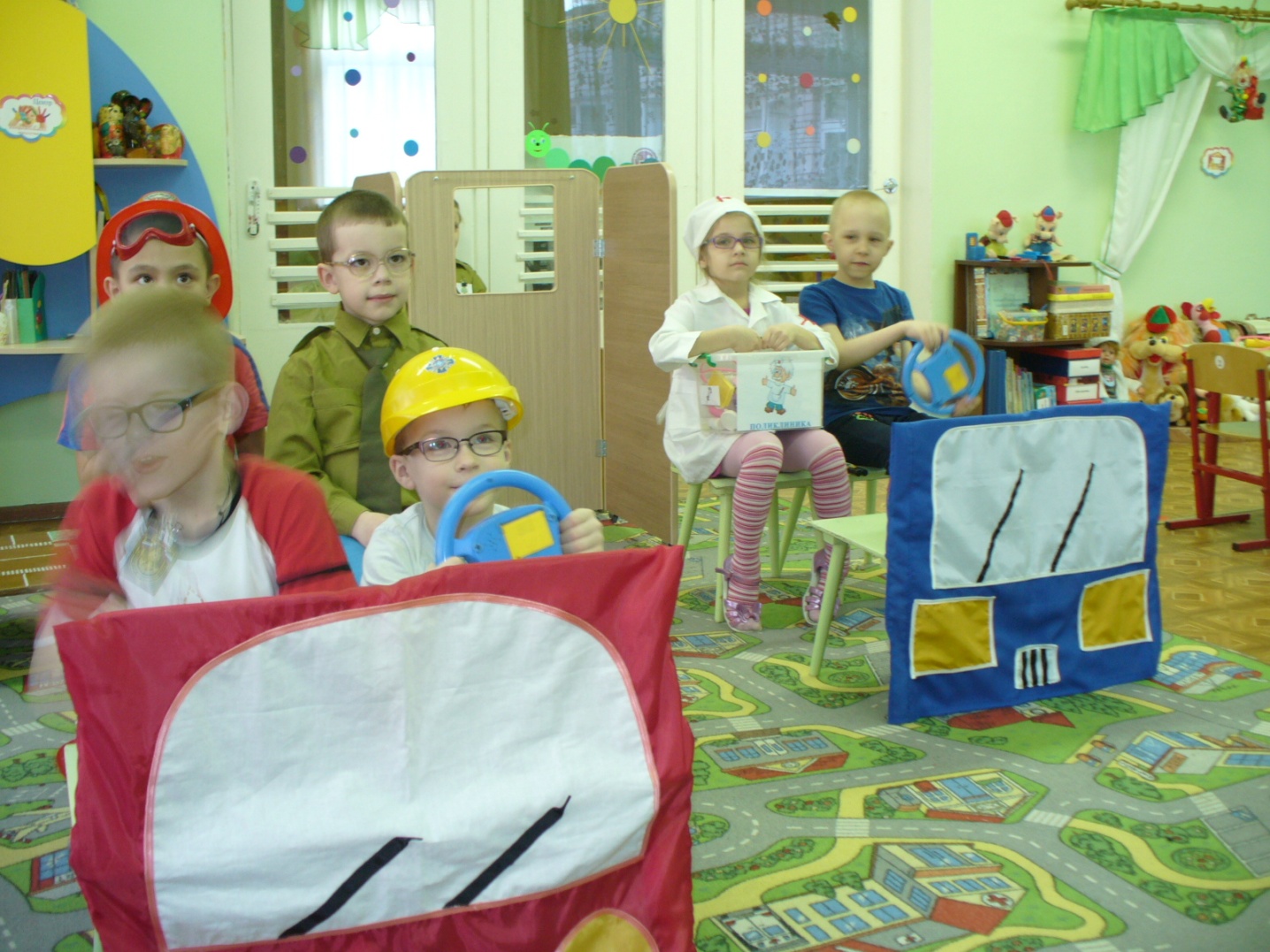 МЧС и полиция 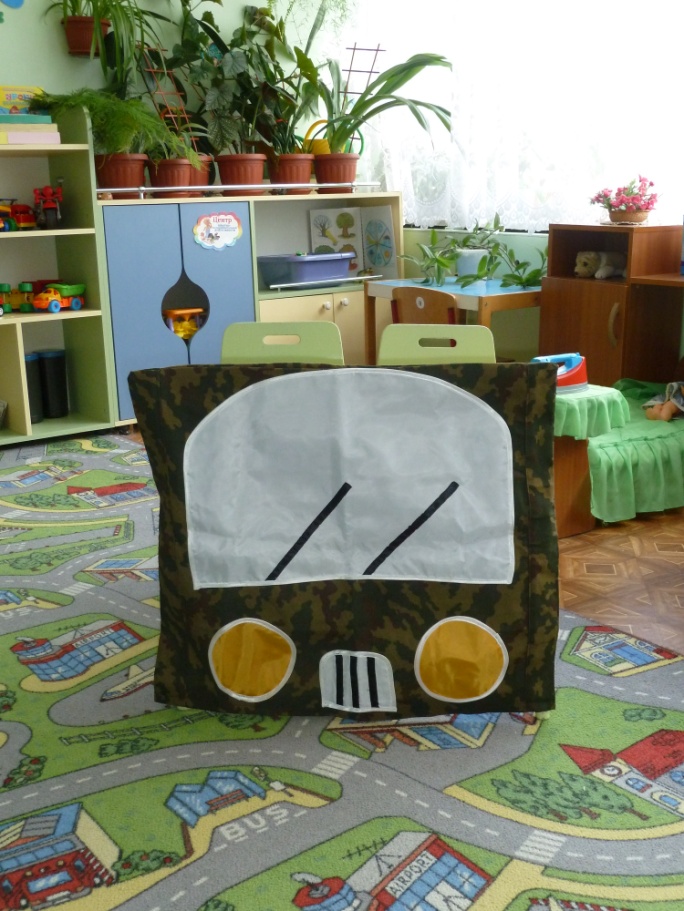 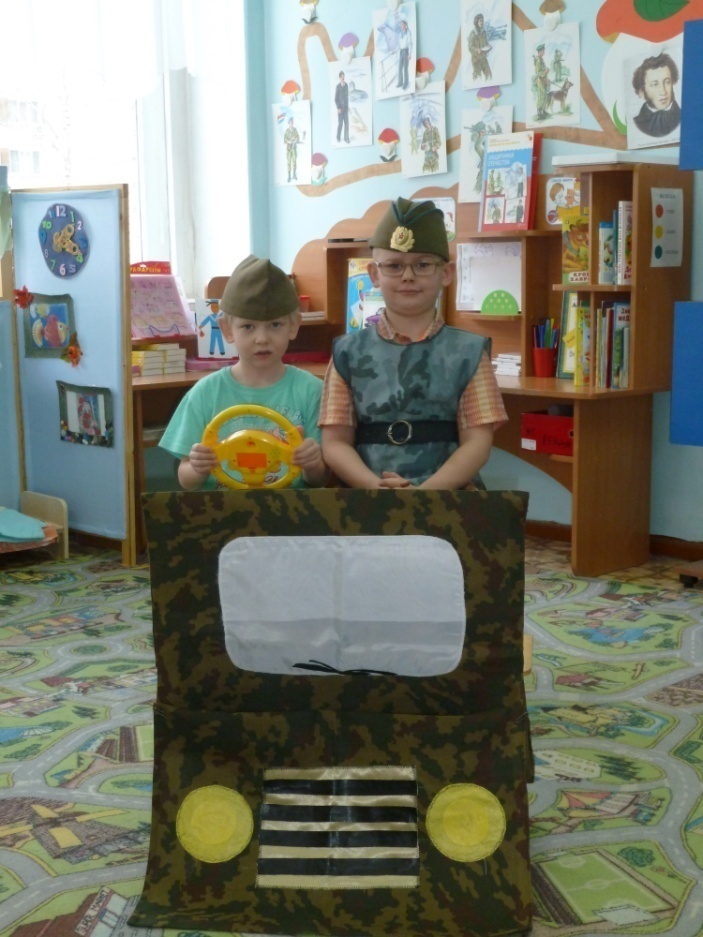 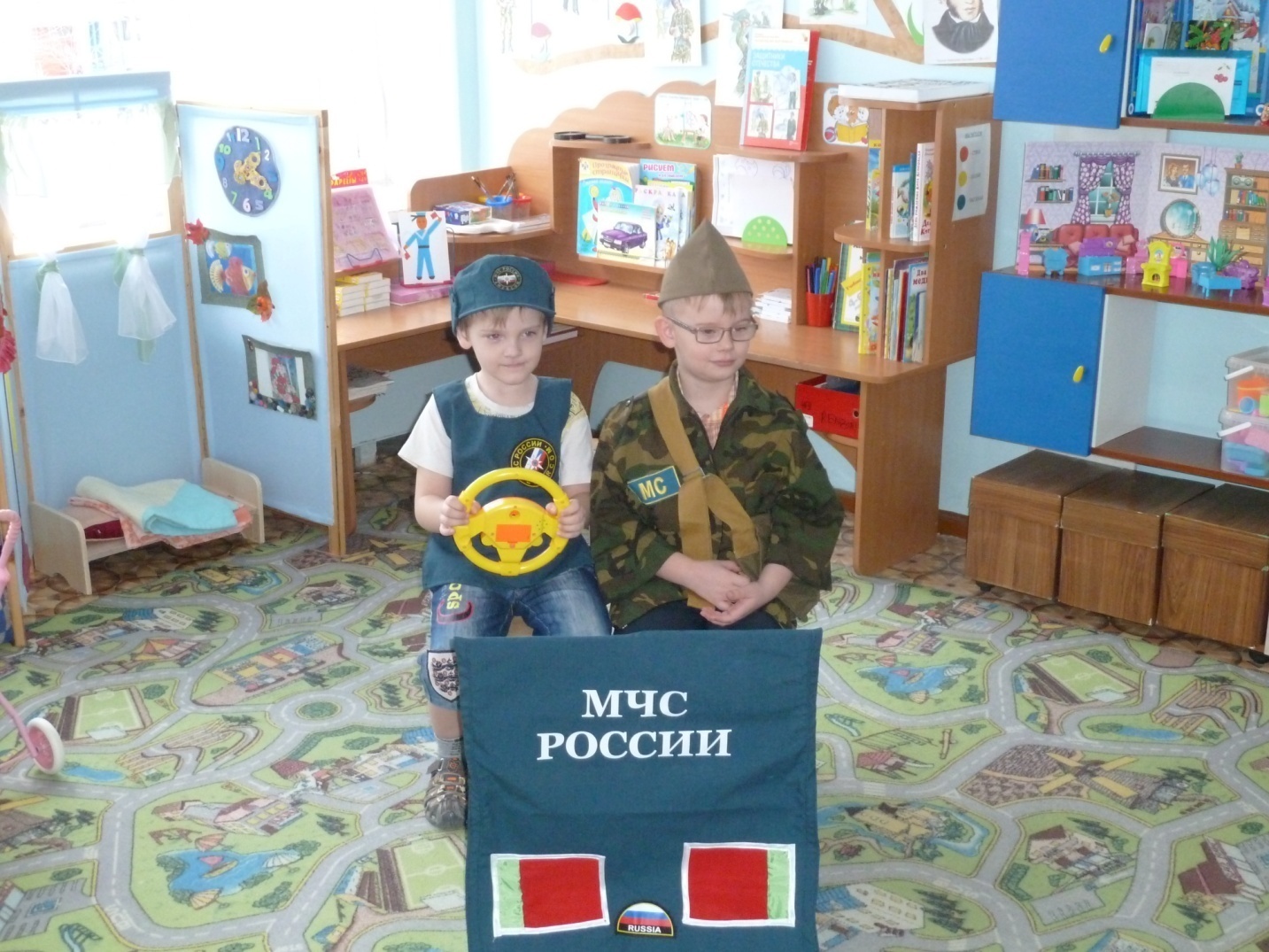 Гараж 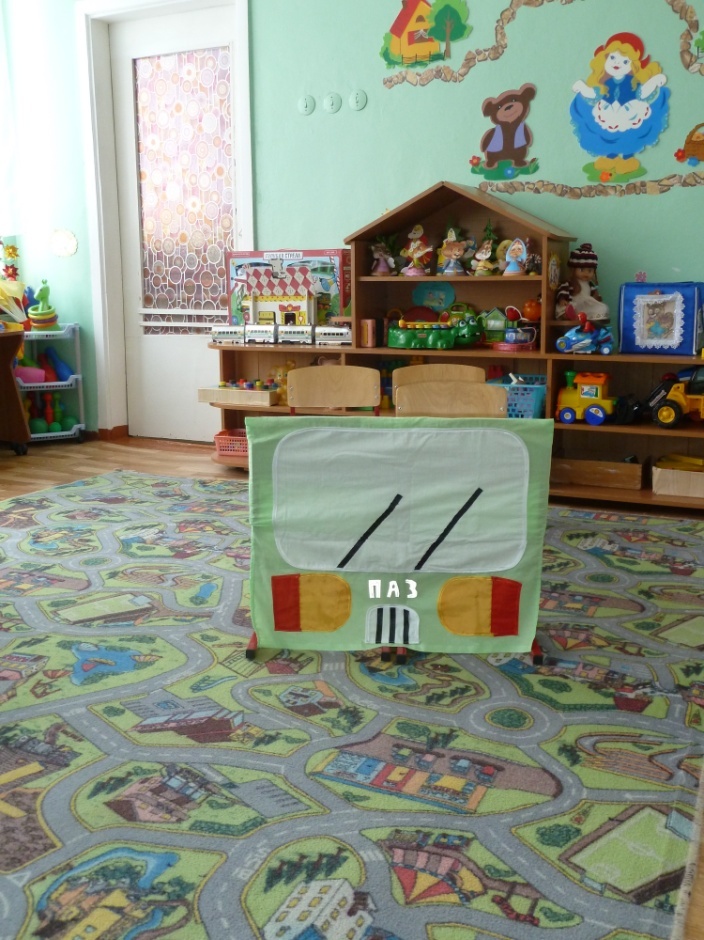 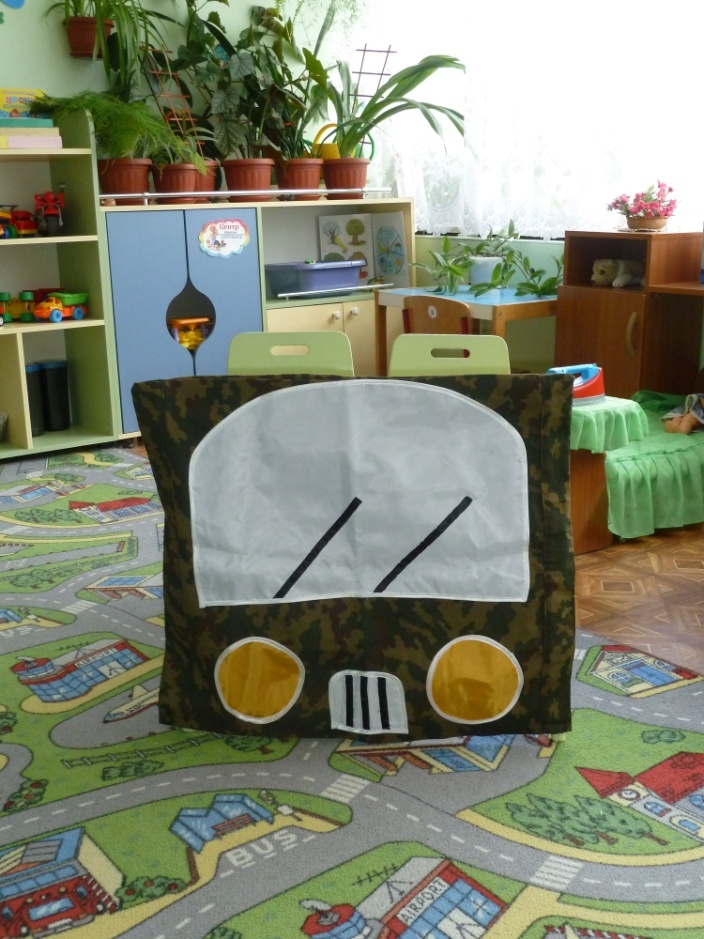 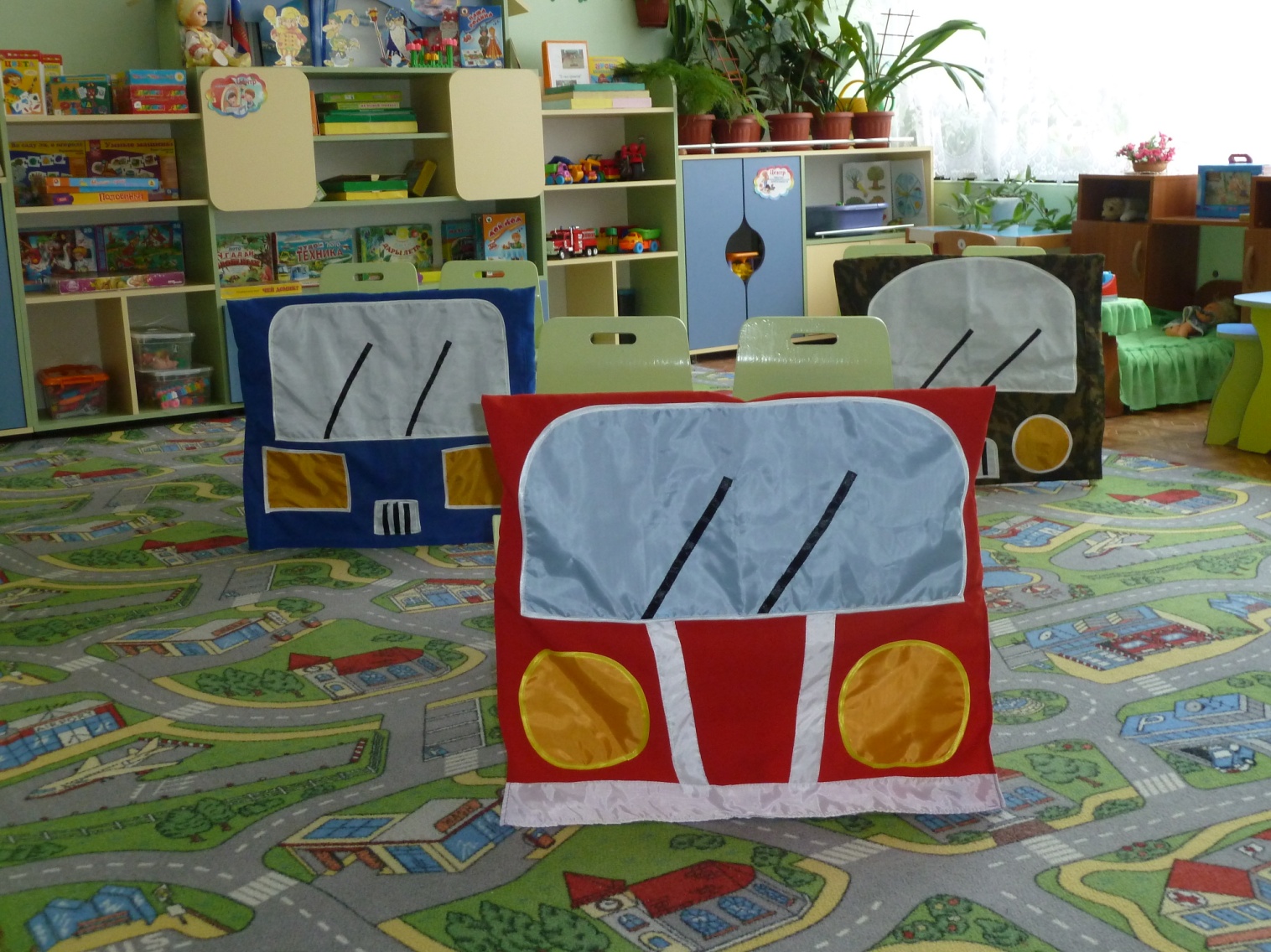 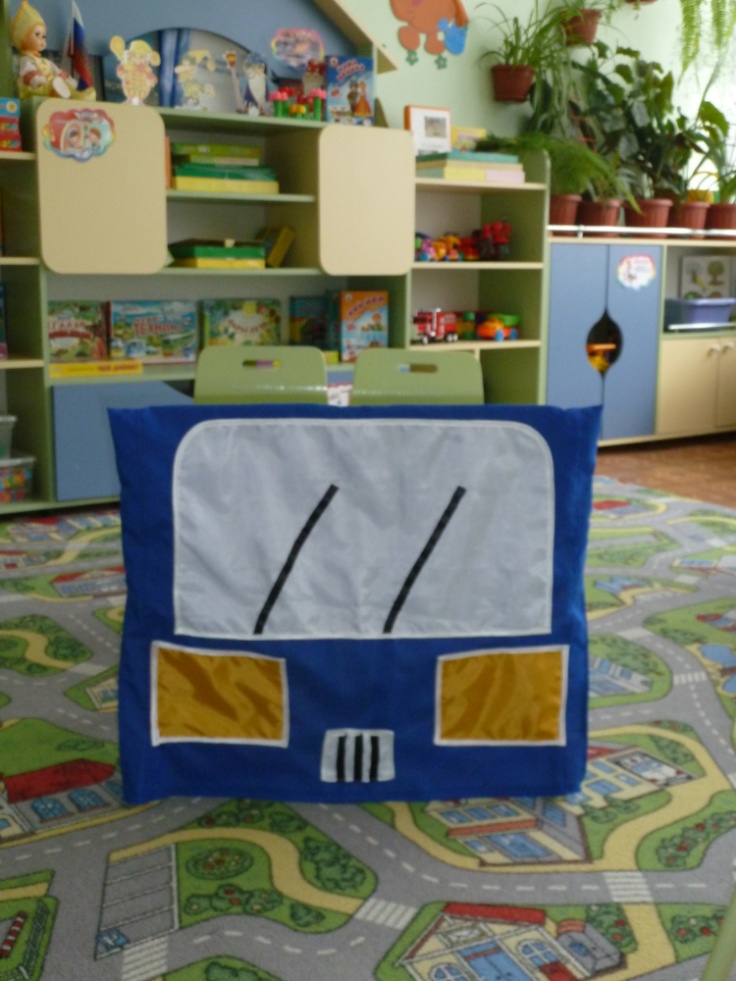 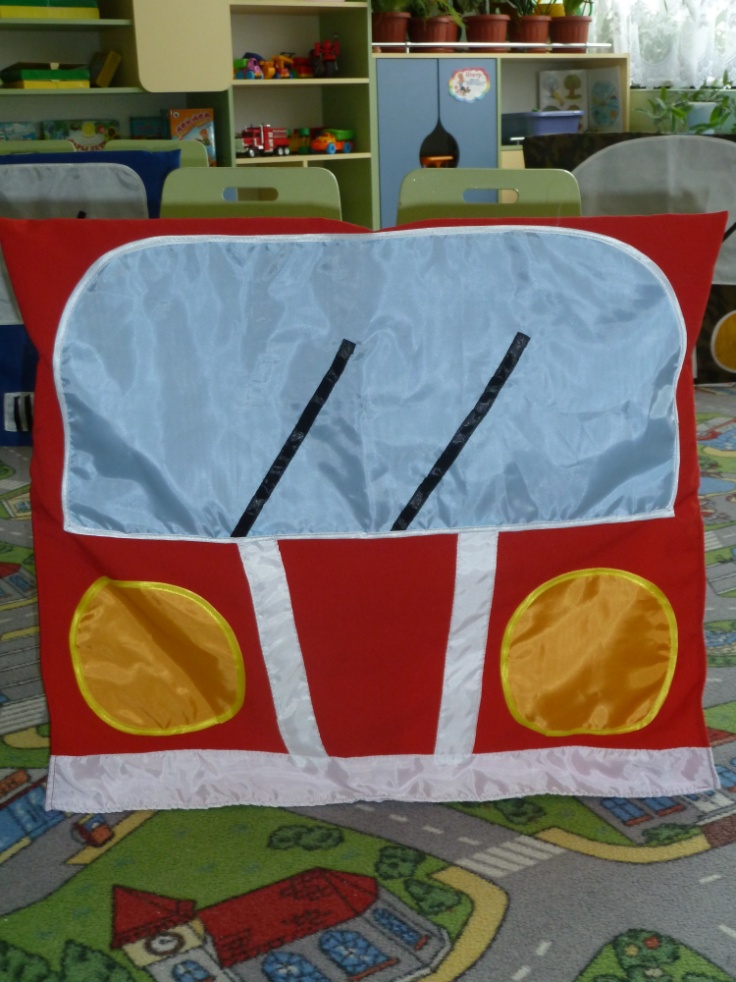 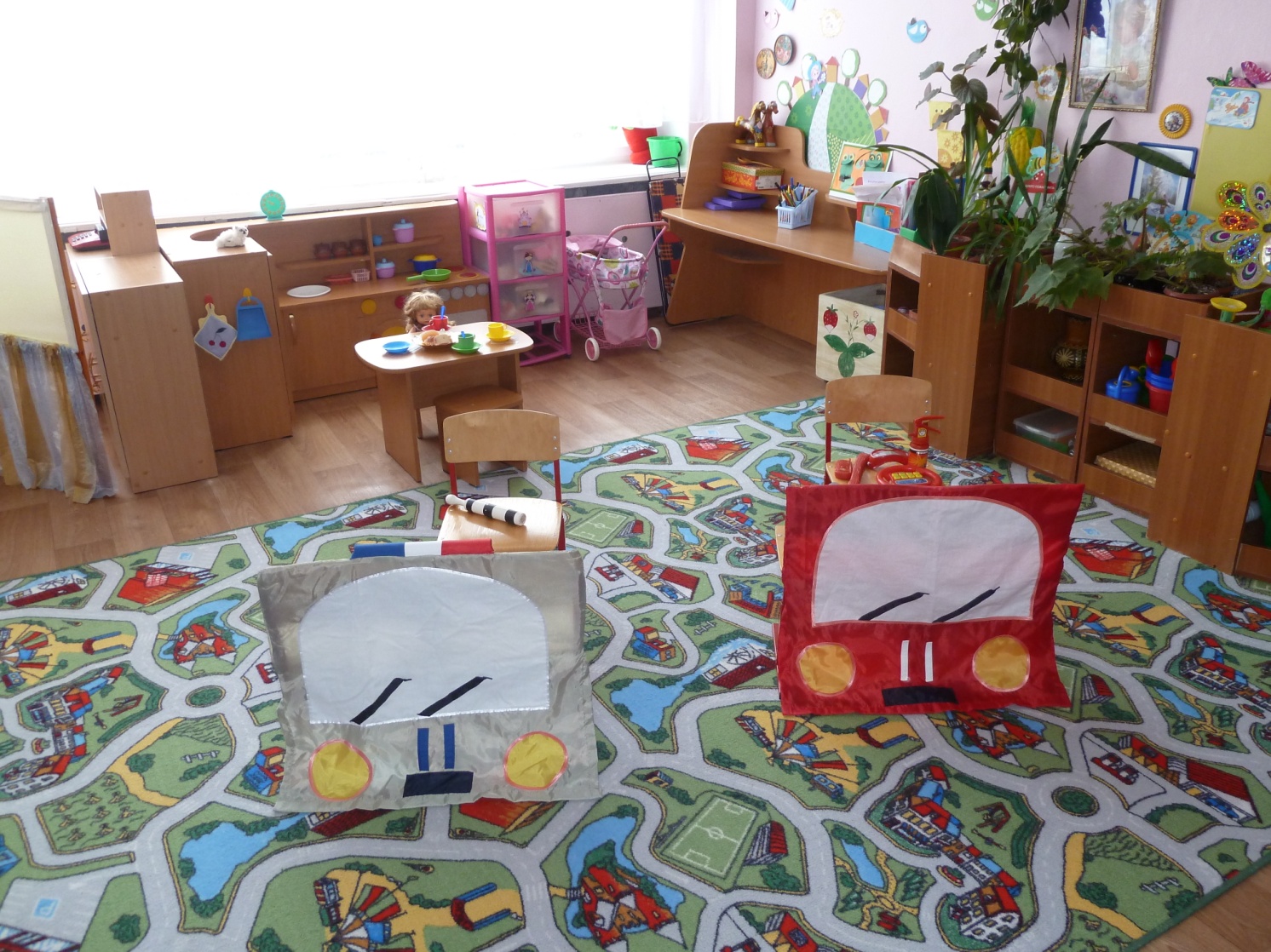 Корабль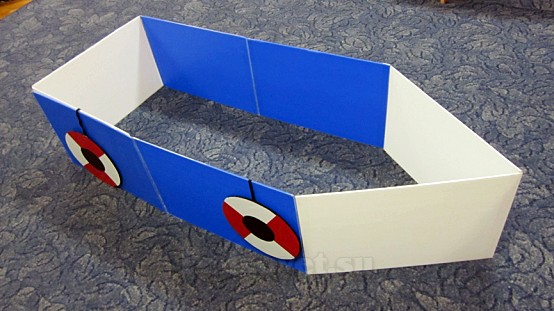 Самолет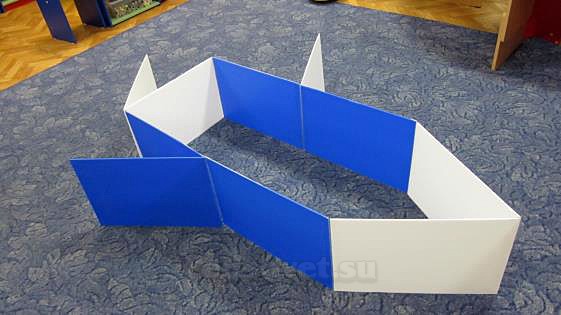 